C.V.Önder TuranKükürtlü Cad. Sinop Apt. 20/14 Osmangazi Bursa/TurkeyMarital Status: Married (No Child)Date of Birth: 04.08.1969 MOBILE: 00 90 532 5113715E-Mail: onderturan1@gmail.comMillitary Service: Completed in JUSMAT – Joint United States Millitary Mission for Aid to Turkey-PROFESSIONAL EXPERIENCESMARCH 2012-FEBRUARY 2013 AREEMEC GROUP-BMC MADENCILIK: I have been working here as a Projects Manager. I am responsible managing of the all precious and base metal licanced areas. This work includes the following and supervising the projects, licances, geophysics, drilling, sampling, following the new licances.JUNE 2010-MARCH 2012 OKYANUS MINERALS MINING: It is the association of a worldwide company, Ocean Partners. I have been working here as Projects Manager of licenced areas with different speciality; gold, cupper-lead, lead and zinc. I was responsible from managing the theam, logging, drillings, explorations at lithologically different licences, geological and alteration mapping; deciding next years program, deciding and administration of soil lines and geophysical program; performing Mapinfo, Discover facilities, budget preparing and presentation; reporting to CEO for every week.MAY 2009-MAY 2010 YUKSEL PROJE LIBYA: I worked as soil investigation and laboratory coordinator in this company. I was responsible coordination of soil investigation-drilling team and also laboratory facilities. Drillings were performed for obtaining bearing capacity and for laboratory facilities such as, soil classification, compaction, moisture content, specific gravity, Atterberg Limit’s, sieve analysis, Marshall Test and concrete tests. These tests are evaluated in the scope of bearing capacity or design. Since the Soil Investigation and Laboratory Coordination Division was closed, ı left the company.2008 ARIANA RESOURCES – GALATA MINING- I worked as a Project Manager in the gold project in Balıkesir/Turkey. I was responsible from the directing of the project, training of the geologists, managing the alteration-geologic mapping, participating and directing of explorations of gold, cupper, zinc, lead, antimony, crom, nickel, manganese and aluminium; conducting and deciding Bore Hole locations; administration of soil and geophysical programs and also ı have been experienced about Archgies Program.2007-2008 MEDITERRANIAN RESOURCES-DAMA ENGINEERING- My position in this company was Camp Manager and Project Manager. I have worked here in the side of manegement, exploration, geological and alteration mapping, structural survey, detail logging, RC and core drillings, road building, putting drill locations, writing reports and Mapinfo, Discover facilities. 2003-2007 ELDORADO GOLD-TUPRAG MINING- I was working as exploration geologist in this company. I performed sampling, alteration-geological mapping, drilling, organization, road building and using Mapinfo.2000-2003 MINET: I was the advisor in the way of minerals explorations-industrial minerals, base metals, precious metals- foreign trade, minings, drilling.1999-2000 KALEMADEN: I was interested in industrial raw materials and their processing-including extraction from the quarry, crushing-seperation and finally grinding and enrichment- I participated the works of ISO 9001 in this company.1994-1999 COMINCO MINING COMPANY: I worked as an exploration geologist. Work Sides: Drilling, geological and alteration mapping, sampling, logging, geophysic, structural survey, writing reports.EDUCATIONAL BACKGROUND1987-1992, Geological Engineering Department of Middle East Technical University (METU)1984-1987, I graduated as the number one student from Duzce Traditional High School.SUMMER PRACTISES1992, Graduation Practice was related with petrographical, mineralogical, paleontological and structural development of the south of Polatlı/Ankara/Turkey.1991, Second summer practice in MOBIL. Practices were petroleum drilling, logging, geophysics in the well, writing reports and analyzing the samples under the microscope. Duration of the practice was 2 months.1990, First summer practice in TPAO. I gained some knowledges about the structural mapping, writing reports and interpritation of structural events. Duration was 2 months.SEMINARS, COURSES & CONFERENCES1999, KALEMADEN, I participated the course related with explosives -1 week-.1994-1999, COMINCO, I took some courses; fluid mechanics, structural development of Turkey, petrography, interpretation of air and satellite photographs. I also went to Bulgaria to be familiar about the porphyry type cupper deposits and related open pits.ABILITY OF SKILLSComputer-word, Excel, Lotus Notes, Mapinfo, Arcgies-FOREIGN LANGUAGEEnglish- Excellent in writing, reading and speaking-HOBIESTabble tennis, basketball, chess, driving car, reading science books.REFERENCESA.Gani Esiyok, General Maneger of Turkey Branch of MAPTEK Tel: 3124413045.M. Ender Ozaydın, General Maneger, FRONTEER EURASIA Mobile: 5322403350.Cem Yüceer, General Manager, CHASSER ARAMA MAD. LTD. Mobile: 5326871797.Sabri Karahan, General Maneger, DAMA ENGINEERING Tel: 3122662632.Guven Guler, Technical Works and Projects Development Maneger, MINET Mobile: 5336979103.Osman Göksel, Member of the Board, NABUCCO Tel: 3122840757.                                                                                                                                                                                                                                   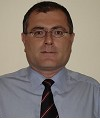 